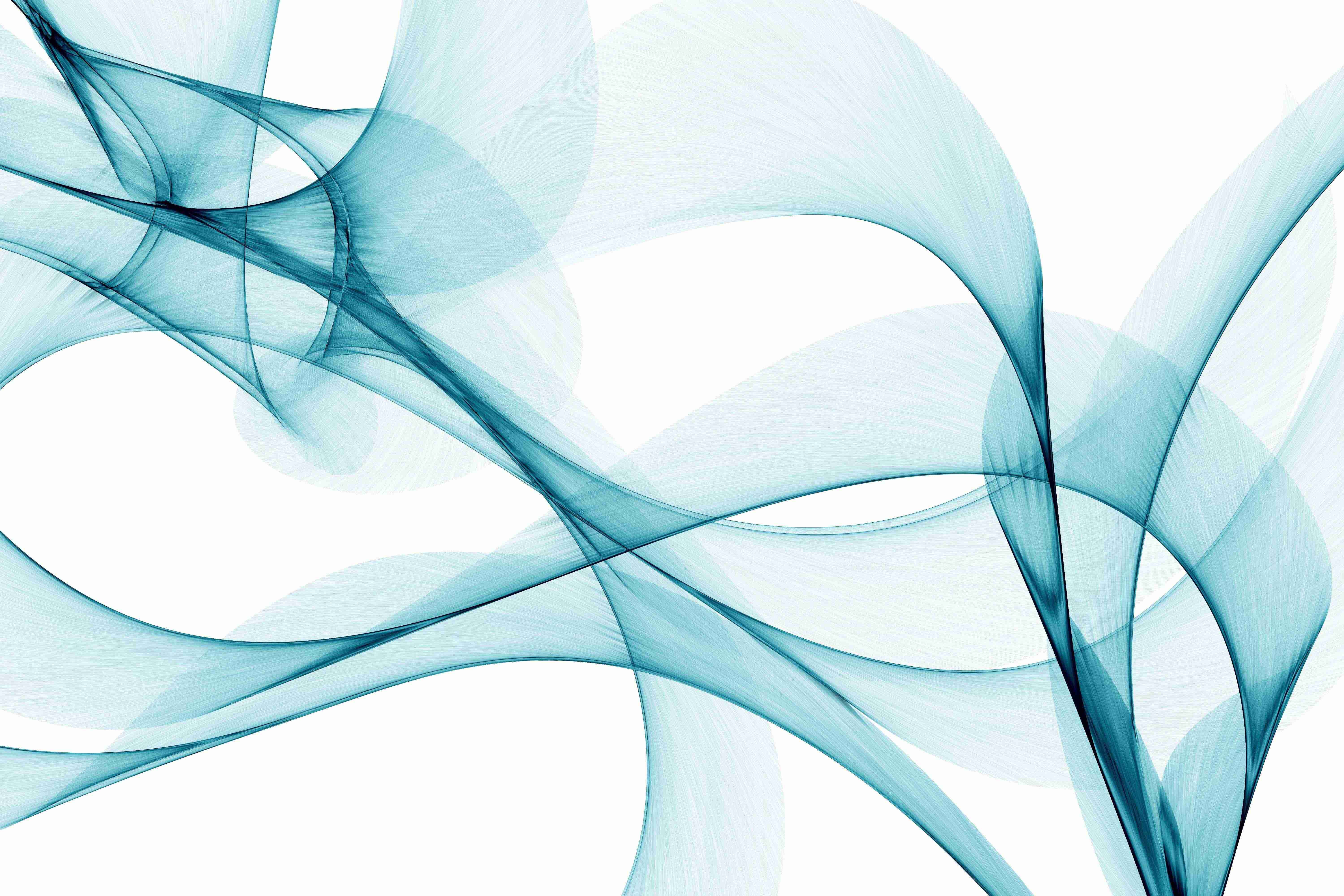 CLIENT
CLIENT DATA FORMBusiness InsuranceBusiness detailsFinancial adviser detailsThe above mentioned adviser is an authorised representative of [Licensee Name]Licensee detailsReasons for seeking adviceGoals and ObjectivesObjectives should be specific and measurable. Consider time and quantumBusiness DetailsContact DetailsCurrent Position AnalysisBusiness FinancialsExisting Business Insurance PoliciesExisting Insurance PoliciesDo you have any existing insurance policies i.e. Life, TPD or Trauma? If yes, list below.       Yes   No  Insurance Details including Life, TPD, Trauma and Business ExpensesPlease provide details of existing insurance policies or rider benefitsGeneral Health DetailsBusiness Insurance Needs AnalysisBuy/Sell ProtectionWould you like an analysis of your buy/sell requirements?     Yes   No  n/aPersonal GuaranteesWould you like an analysis of your personal guarantee requirements?      Yes   No  n/aKey Person Cover | RevenueWould you like an analysis of your key person revenue requirements?     Yes   No   n/aKey Person Cover | CapitalWould you like an analysis of your key person capital requirements?     Yes   No   n/aBusiness Expense Insurance NeedsDo you require an analysis of your business expense needs?     Yes   No   n/aProfessional AdvisersClient declarationI hereby declare and acknowledge the following:Financial Services GuideThe information you provideYour privacy and confidentialityTax file numbersBusiness Representative(s) AuthorisationAdviser declarationDocumentation checklistAuthorisation to collect information or transfer servicing rights of financial productsTo whom it may concern, Please accept this scanned copy/photocopy as authority, as the original will stay on file at the address shown above.Yours faithfully,Authorisation to collect information or transfer servicing rights of financial productsTo whom it may concern, Please accept this scanned copy/photocopy as authority, as the original will stay on file at the address shown above.Yours faithfully,Authorisation to collect information or transfer servicing rights of financial productsTo whom it may concern, Please accept this scanned copy/photocopy as authority, as the original will stay on file at the address shown above.Yours faithfully,Authorisation to collect informationTo whom it may concern, Please accept this scanned copy/photocopy as authority, as the original will stay on file at the address shown above.Yours faithfully,DateTime/LocationClient NameBusiness NameAdviser NameCompany NameStreet AddressPostal AddressPhone NumberEmail AddressWebsiteLicensee Name[Licensee Name]AFSL[AFSL #]ABN[ABN]Postal Address[Address] [Suburb] [STATE] [POST CODE]Phone Number[Phone Number]Email Address[Email address]Website[AFSL website]Please attach current copies of balance sheet, profit and loss statement and cash flow statements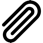 Initial reasons why seeking advice in client’s own wordsGoal and objectivesOwnerTime FrameAmountPrioritye.g. You would like to establish Key Person protection for your business to assist the business in the event a key person or shareholder dies, becomes disabled or suffers a serious medical condition.BusinessShort Term$1,000,000HighNotesBusiness nameBusiness nameAustralian Business Number (ABN)Australian Business Number (ABN)Tax File Number (TFN)Tax File Number (TFN)Business AddressBusiness AddressBusiness AddressBusiness AddressBusiness AddressStreetStreetStreetStreetSuburbSuburbStateStatePostcodePostcodePostal address (please tick if same as above) Postal address (please tick if same as above) Postal address (please tick if same as above) Postal address (please tick if same as above) Postal address (please tick if same as above) StreetStreetStreetStreetSuburbSuburbStateStatePostcodePostcodePhone, Fax and EmailPhone, Fax and EmailPhone, Fax and EmailPhone, Fax and EmailPhone, Fax and EmailBusiness phoneBusiness phoneBusiness faxBusiness faxMobileMobileEmailEmailPreferred contact methodPreferred contact methodSocial networkingSocial networking Facebook LinkedIn Twitter Skype: Twitter Skype:Additional details:      Additional details:      Additional details:      Additional details:      Additional details:      Authorised Officer(s) DetailsAuthorised Officer(s) DetailsAuthorised Officer(s) DetailsAuthorised Officer(s) DetailsAuthorised Officer(s) DetailsFull name(s)Full name(s)PositionPositionBusiness phoneEmailAdditional details:      Additional details:      Additional details:      Additional details:      Additional details:      Business StructureBusiness StructureBusiness StructureBusiness StructureBusiness StructureBusiness StructureBusiness StructureBusiness StructureBusiness StructureBusiness StructureBusiness StructureBusiness StructureBusiness StructureBusiness StructureBusiness StructureBusiness Structure Private Company Private Company Partnership Partnership Partnership Unit Trust Unit Trust Unit Trust Unit Trust Unit Trust Public Company Public CompanyBusiness StructureBusiness Structure Family Trust Family Trust Service Trust Service Trust Service TrustInsert diagram of business structure/ownership:      Insert diagram of business structure/ownership:      Insert diagram of business structure/ownership:      Insert diagram of business structure/ownership:      Insert diagram of business structure/ownership:      Insert diagram of business structure/ownership:      Insert diagram of business structure/ownership:      Insert diagram of business structure/ownership:      Insert diagram of business structure/ownership:      Insert diagram of business structure/ownership:      Insert diagram of business structure/ownership:      Insert diagram of business structure/ownership:      Insert diagram of business structure/ownership:      Insert diagram of business structure/ownership:      Nature of businessNature of businessNature of businessYear business purchased/started Year business purchased/started Year business purchased/started Number of employeesNumber of employeesNumber of employeesFull-time: Full-time: Part-time: Part-time: Number of employeesNumber of employeesNumber of employeesCasual: Casual: Other: Other: Number of proprietorsNumber of proprietorsNumber of proprietorsAdditional details:      Additional details:      Additional details:      Additional details:      Additional details:      Additional details:      Additional details:      Additional details:      Additional details:      Additional details:      Additional details:      Additional details:      Additional details:      Additional details:      Principal(s), Director(s) or Key Person(s) DetailsPrincipal(s), Director(s) or Key Person(s) DetailsPrincipal(s), Director(s) or Key Person(s) DetailsPrincipal(s), Director(s) or Key Person(s) DetailsPrincipal(s), Director(s) or Key Person(s) DetailsPrincipal(s), Director(s) or Key Person(s) DetailsPrincipal(s), Director(s) or Key Person(s) DetailsPrincipal(s), Director(s) or Key Person(s) DetailsPrincipal(s), Director(s) or Key Person(s) DetailsPrincipal(s), Director(s) or Key Person(s) DetailsPrincipal(s), Director(s) or Key Person(s) DetailsPrincipal(s), Director(s) or Key Person(s) DetailsPrincipal(s), Director(s) or Key Person(s) DetailsPrincipal(s), Director(s) or Key Person(s) DetailsNameDate of BirthDate of BirthKey PersonKey PersonKey PersonResponsibilitiesResponsibilitiesBusiness InterestBusiness InterestDate AcquiredDate AcquiredDate AcquiredPurchase Amount Yes   No Yes   No Yes   No     %     %$      Yes   No Yes   No Yes   No     %     %$      Yes   No Yes   No Yes   No     %     %$      Yes   No Yes   No Yes   No     %     %$      Yes   No Yes   No Yes   No     %     %$     Additional details e.g. income, duties etc.:      Additional details e.g. income, duties etc.:      Additional details e.g. income, duties etc.:      Additional details e.g. income, duties etc.:      Additional details e.g. income, duties etc.:      Additional details e.g. income, duties etc.:      Additional details e.g. income, duties etc.:      Additional details e.g. income, duties etc.:      Additional details e.g. income, duties etc.:      Additional details e.g. income, duties etc.:      Additional details e.g. income, duties etc.:      Additional details e.g. income, duties etc.:      Additional details e.g. income, duties etc.:      Additional details e.g. income, duties etc.:      Annual business gross turnover/net profit$     $     $     Annual business gross expenditure$     $     $     Surplus/(Deficit)$     $     $     Business loans/debts$     $     $     Business overdraft$     $     $     Estimate of business value$     $     $     Date of estimateProvided by Business owner Accountant SolicitorProvided by AdviserMethodologyMethodologyDo you have a buy/sell arrangement and supporting agreements? Yes No n/aAdditional details:      Additional details:      Additional details:      Additional details:      NotesPolicy 1Policy 2Policy 3Policy 4Policy 5Policy NumberPurpose e.g. key personInsurerPlan namePremium amount $      $      $      $      $      Premium TypeStart datePolicy owner Insured nameInsured nameInsured nameInsured nameInsured nameInsured nameBenefit amountsLife insuranceTPD insuranceTrauma insuranceSeverity basedIncome protectionWaiting period (if applic.)Benefit period (if applic.)Business expenses$      $      $      $      $      Waiting period (if applic.)Benefit period (if applic.)Options/BenefitsLoadings/ExclusionsIn superNotesInsured personName of insured PersonWhat is your current health? 	Poor 	Fair 	Good 	Very good 	Excellent	Congenital Conditions	Health concerns 	Poor 	Fair 	Good 	Very good 	Excellent	Congenital Conditions	Health concerns 	Poor 	Fair 	Good 	Very good 	Excellent	Congenital Conditions	Health concerns  	Poor 	Fair 	Good 	Very good 	Excellent	Congenital Conditions	Health concerns  	Poor 	Fair 	Good 	Very good 	Excellent	Congenital Conditions	Health concerns  	Poor 	Fair 	Good 	Very good 	Excellent	Congenital Conditions	Health concerns  	Poor 	Fair 	Good 	Very good 	Excellent	Congenital Conditions	Health concerns  	Poor 	Fair 	Good 	Very good 	Excellent	Congenital Conditions	Health concerns What is your height?What is your weight?Have you smoked cigarettes in the last twelve months? Yes No Yes No Yes No Yes NoDo you drink alcohol? Yes No Yes No Yes No Yes NoIf yes, how many standard drinks per week?Are you presently or do you intend to receive medical treatment for any medical issue? Yes No Yes No Yes No Yes NoIf yes, please provide detailsIf yes, please provide detailsHave you been diagnosed with any significant illness/illnesses in the last five years? Yes No Yes No Yes No Yes NoIf yes, please provide detailsIf yes, please provide detailsHas any member of your immediate family been diagnosed with any significant illness/illnesses? Yes No Yes No Yes No Yes NoIf yes, please provide detailsIf yes, please provide detailsDo you play any sports or pursue outdoor activities e.g. scuba diving, motor racing, football etc.? Yes No Yes No Yes No Yes NoAdditional details:      Additional details:      Additional details:      Additional details:      Additional details:      Additional details:      Additional details:      Additional details:      Additional details:      OwnerName of ownerValue of business interest$     $     $     $     $     $     $     $     Would you like to allow for CGT liability associated with transfer of business interest? Yes No Yes No Yes No Yes NoInsurance payout required in event of:Insurance payout required in event of:Insurance payout required in event of:Insurance payout required in event of:Insurance payout required in event of:Insurance payout required in event of:Insurance payout required in event of:Insurance payout required in event of:Insurance payout required in event of:Owner death  Yes No Yes No Yes No Yes NoOwner TPD  Yes No Yes No Yes No Yes NoOwner trauma  Yes No Yes No Yes No Yes NoPerson providing guaranteeName of guarantee providerLenderAmount guaranteed$     $     $     $     $     $     $     $     Insurance payout required in event of:Insurance payout required in event of:Insurance payout required in event of:Insurance payout required in event of:Insurance payout required in event of:Insurance payout required in event of:Insurance payout required in event of:Insurance payout required in event of:Insurance payout required in event of:Guarantor death  Yes No Yes No Yes No Yes NoGuarantor TPD  Yes No Yes No Yes No Yes NoGuarantor trauma  Yes No Yes No Yes No Yes NoAdditional details:      Additional details:      Additional details:      Additional details:      Additional details:      Additional details:      Additional details:      Additional details:      Additional details:      Key personName of Key PersonReason they are a key personReason they are a key personReason they are a key personSalary cost of replacement e.g. extra cost to replace key person on short notice $     $     $     $     $     $     $     $     Period required (years)Subtotal (a x b)$     $     $     $     $     $     $     $     Recruitment costs e.g. a one-off expense associated with the use of a recruitment firm/agency to replace the select person – does not include salary$     $     $     $     $     $     $     $     Reduction in business turnover e.g. do you want to protect against the revenue impact of losing a key person e.g. reduced sales?$     $     $     $     $     $     $     $     Period required (years)Subtotal (e x f)$     $     $     $     $     $     $     $     Other$     $     $     $     $     $     $     $     Sub-total key person revenue required (c + d + g + h)$     $     $     $     $     $     $     $     Company tax (i x 30%)$     $     $     $     $     $     $     $     Grand Total (i + j)$     $     $     $     $     $     $     $     Insurance payout required in event of:Insurance payout required in event of:Insurance payout required in event of:Insurance payout required in event of:Insurance payout required in event of:Insurance payout required in event of:Insurance payout required in event of:Insurance payout required in event of:Insurance payout required in event of:Key person death  Yes No Yes No Yes No Yes NoKey person TPD  Yes No Yes No Yes No Yes NoKey person trauma  Yes No Yes No Yes No Yes NoAdditional details:      Additional details:      Additional details:      Additional details:      Additional details:      Additional details:      Additional details:      Additional details:      Additional details:      Key personName of Key PersonReason they are a key personReason they are a key personReason they are a key personReduction in business value e.g. do you want to protect against the capital impact of losing a key person e.g. reduced goodwill$     $     $     $     $     $     $     $     Liabilities to be settled on the loss of a key person e.g. creditors, overdrafts and business loans$     $     $     $     $     $     $     $     Total key person capital required (a + b)$     $     $     $     $     $     $     $     Insurance payout required in event of:Insurance payout required in event of:Insurance payout required in event of:Insurance payout required in event of:Insurance payout required in event of:Insurance payout required in event of:Insurance payout required in event of:Insurance payout required in event of:Insurance payout required in event of:Key person death  Yes No Yes No Yes No Yes NoKey person TPD  Yes No Yes No Yes No Yes NoKey person trauma  Yes No Yes No Yes No Yes NoAdditional details e.g. stamp duty etc.:      Additional details e.g. stamp duty etc.:      Additional details e.g. stamp duty etc.:      Additional details e.g. stamp duty etc.:      Additional details e.g. stamp duty etc.:      Additional details e.g. stamp duty etc.:      Additional details e.g. stamp duty etc.:      Additional details e.g. stamp duty etc.:      Additional details e.g. stamp duty etc.:      Waiting period 14 days    30 days    90 days 14 days    30 days    90 daysPlease provide an estimate of the business expenses as an annual amount or attach the most recent profit and loss statementPlease provide an estimate of the business expenses as an annual amount or attach the most recent profit and loss statement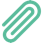 Accounting fees$     $     Rent$     $     Property rates and taxes$     $     Lease costs$     $     Allowable salaries – Employees$     $     Other employee costs$     $     Telephone$     $     Electricity$     $     Gas/Heating/Water$     $     Cleaning$     $     Other:     $     $     Total$     $     Additional details:      Additional details:      Additional details:      SolicitorAccountantOther:      Company nameContact nameAddressAddressAddressTelephone/FaxEmailAuthority to contact Yes    No Yes    No Yes    NoAdditional details:      Additional details:      Additional details:      Additional details:      •I have received, read and understood a copy of the Financial Services Guide.•I declare that the information provided in this Client Data Form is complete and accurate to the best of my knowledge, except where I have indicated that I have chosen not to provide the information.   •I understand and acknowledge that by not fully or accurately completing the Client Data Form any financial services provided may not be appropriate to my needs.•I give permission for the information provided in this Client Data Form to be disclosed to and used by those who will be involved in providing or implementing financial advice to us, including:I give permission for the information provided in this Client Data Form to be disclosed to and used by those who will be involved in providing or implementing financial advice to us, including:o[Licensee Name] (the Licensee),oFinancial product providers that my financial adviser recommends to me,oService providers (including offshore providers) engaged to provide financial planning-related services including but not limited to paraplanning, compliance, administration, estate planning and financial services software, andoCompanies involved in communicating the information in this Client Data Form to any of the above parties, such as by electronic mail services, cloud storage services and/or document creation services.•My permission extends to electronic communication of the information provided in this Client Data Form and for record keeping purposes.My permission extends to electronic communication of the information provided in this Client Data Form and for record keeping purposes. I give permission to receive marketing and advertising materials on products, services, events, promotions and offers from our adviser and their related parties. I give permission for the information provided in this Client Data Form to also be disclosed to the following people/parties (e.g. name of our spouse / solicitor / accountant / offshore provider including country)•I give permission for our tax file number (TFN) to be collected and retained by my adviser and the Licensee in order to provide me with financial services, and/or for social security eligibility reasons.I give permission for our tax file number (TFN) to be collected and retained by my adviser and the Licensee in order to provide me with financial services, and/or for social security eligibility reasons.•I understand that:I understand that:omy TFN may need to be provided to authorised recipients of TFNs under the Superannuation Industry (Supervision) Act 1993, the Retirement Savings Accounts Act 1997 and/or under taxation legislation or social security laws, andowhile it is not an offence to refuse to disclose our TFN, non-disclosure can delay the provision of those financial services and/or may result in taxation implications.Representative 1 SignatureRepresentative 1 SignatureRepresentative 1 SignatureRepresentative 1 SignatureSignature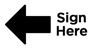 Full nameDatePosition (if applicable) Director/Owner         Trustee         Authorised Officer Director/Owner         Trustee         Authorised Officer Director/Owner         Trustee         Authorised OfficerRepresentative 2 SignatureRepresentative 2 SignatureRepresentative 2 SignatureRepresentative 2 SignatureSignatureFull nameDatePosition (if applicable) Director/Owner         Trustee         Authorised Officer Director/Owner         Trustee         Authorised Officer Director/Owner         Trustee         Authorised OfficerRepresentative 3 SignatureRepresentative 3 SignatureRepresentative 3 SignatureRepresentative 3 SignatureSignatureFull nameDatePosition (if applicable) Director/Owner         Trustee         Authorised Officer Director/Owner         Trustee         Authorised Officer Director/Owner         Trustee         Authorised OfficerRepresentative 4 SignatureRepresentative 4 SignatureRepresentative 4 SignatureRepresentative 4 SignatureSignatureFull nameDatePosition (if applicable) Director/Owner         Trustee         Authorised Officer Director/Owner         Trustee         Authorised Officer Director/Owner         Trustee         Authorised OfficerThe information recorded in this Client Data Form was provided during a discussion held onThe information recorded in this Client Data Form was provided during a discussion held onThe information recorded in this Client Data Form was provided during a discussion held onThe information recorded in this Client Data Form was provided during a discussion held onThe FSG and Adviser Profile were provided to the above mentioned client(s) onThe FSG and Adviser Profile were provided to the above mentioned client(s) onThe FSG and Adviser Profile were provided to the above mentioned client(s) onThe FSG and Adviser Profile were provided to the above mentioned client(s) onThe version number of the FSG provided wasThe version number of the FSG provided wasThe version number of the FSG provided wasThe version number of the FSG provided wasFinancial Adviser signatureFinancial Adviser signatureFinancial Adviser signatureFinancial Adviser signatureFinancial Adviser signatureFinancial Adviser signatureSignatureFull nameDateDateAuthorised Representative Number (if applicable)Authorised Representative Number (if applicable)NotesClient:Provider Name:Provider Address:Product:Account/Policy No: I authorise you to provide representatives of the business named below with any information and documentation they require regarding my insurance, superannuation and investments. I authorise the adviser named below to become my servicing authorised representative for my financial products. I understand that the responsibility of servicing my financial products will be allocated to my new authorised representative.Adviser Name:Authorised Representative No. (if applicable):Advisory Team:Telephone:Fax:Email:Business Name:Business Address:Licensee:AFS Number:ABN:SignatureDateName:Date of Birth:Address:Client:Provider Name:Provider Address:Product:Account/Policy No: I authorise you to provide representatives of the business named below with any information and documentation they require regarding my insurance, superannuation and investments. I authorise the adviser named below to become my servicing authorised representative for my financial products. I understand that the responsibility of servicing my financial products will be allocated to my new authorised representative.Adviser Name:Authorised Representative No. (if applicable):Advisory Team:Telephone:Fax:Email:Business Name:Business Address:Licensee:AFS Number:ABN:SignatureDateName:Date of Birth:Address:Client:Provider Name:Provider Address:Product:Account/Policy No: I authorise you to provide representatives of the business named below with any information and documentation they require regarding my insurance, superannuation and investments. I authorise the adviser named below to become my servicing authorised representative for my financial products. I understand that the responsibility of servicing my financial products will be allocated to my new authorised representative.Adviser Name:Authorised Representative No. (if applicable):Advisory Team:Telephone:Fax:Email:Business Name:Business Address:Licensee:AFS Number:ABN:SignatureDateName:Date of Birth:Address:Professional Adviser Type:Professional Adviser:Business Name:Email:Phone:Client NameAssociated Entities I authorise you to provide representatives of the business named below with any information and documentation they require regarding my personal situation including any related entities.Adviser Name:Authorised Representative No. (if applicable):Advisory Team:Telephone:Fax:Email:Business Name:Business Address:Licensee:AFS Number:ABN:SignatureDateName:Date of Birth:Address: